ЧЕРКАСЬКА МІСЬКА РАДА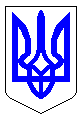 ЧЕРКАСЬКА МІСЬКА РАДАВИКОНАВЧИЙ КОМІТЕТРІШЕННЯВід 27.01.2020 № 69Про утворення комісії для прийому –передачі » сходинкових маршів, щорозташовані  на спуску від будинку №21 до будинку №23 по вул. ВернигориНа виконання рішень Черкаської міської ради  від 13.12.2019 №2-5381 «Про    визначення балансоутримувача сходинкових маршів, що розташовані на спуску від будинку №21 до будинку №23 по вул. Вернигори» та ст. 29 Закону України «Про місцеве самоврядування в Україні», виконавчий комітет Черкаської міської ради  ВИРІШИВ:	1. Утворити комісію для прийому-передачі    сходинкових маршів,  щорозташовані  на спуску від будинку №21 до будинку №23 по вул. Вернигори у складі:  Голова комісії:	Бордунос Л.І. – заступник  міського голови з питань діяльності виконавчих органів ради.		Члени комісії: 	Гордієнко Я.М. – заступник начальника управління – начальник відділу обліку комунального майна управління власністю департаменту економіки та розвитку Черкаської міської ради;	Мельник О.О. – директор комунального підприємства «Черкаське експлуатаційне управління автомобільних шляхів»;     	Омельчук О.О. – головний бухгалтер комунального підприємства «Черкаське експлуатаційне управління автомобільних шляхів».	2. Голові комісії Бордунос Л.І. акт прийому-передачі подати на затвердження виконавчого комітету  Черкаської міської ради в місячний термін з дня прийняття цього рішення.	3. Контроль за виконанням рішення покласти на директора департаменту економіки та розвитку  Удод І.І.Міський голова 								А.В. Бондаренко